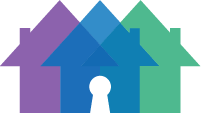 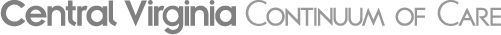 Board Meeting March 6, 2024Welcome and Introductions: Tab RobertsonCalled to order at 1:05pm. Approval of February Board Minutes: Tab RobertsonSarah Q moves to approve February minutes, Pat Young seconds, none opposed.Vote on New Board Member: Jeremy WhiteMelissa Foster, Director of 911, presented as CoC Board Member representative from City due to vacancy left by John Hughes. Sarah Q motions to approve Melissa as CoC Board Member, April Watson seconds, none opposed. Review of Monitoring and Evaluation Committee Report on CoC DHCD Funded Projects: Sarah FuentesInterfaith Outreach reviewed Monday, 3/4. Report sent to Board 3/6. Monitoring and Evaluation committee recommended renewed funding. System Gap: Low Barrier Emergency Shelter Provider: Sarah QRoads to Recovery shelter closing June 30, 2024 leaving a system gap for a low barrier homeless shelter. Chelsey, Sarah Q., Tab and Paul toured RAMP building on Memorial Avenue. Identified our largest need is a low barrier homeless shelter, then warming shelter then day shelter. RAMP asked for another follow up meeting with senior pastor. Sarah Q and Sarah F met with them last week. Next steps are for them to identify what they are interested in providing. Sarah Q met with City -Application submitted for $43,000 in CDBG funding to go through Miriam’s House for a warming shelter. City Council meeting in May will vote on the allocation. Funding, if received, would be available July 1st. CoC will put out RFP for warming shelter provider if funding received. Another grant opportunity through City: Emergency Shelter Grant (ESG) which is federally funded and put out to municipalities to apply for (Roanoke receives $156,000). City must state in Comprehensive Plan their intent to apply. The Comprehensive Plan will be completed in 2025. There’s another CDBH pot of money that’s different from ‘services’ allotment currently allocated to cover CHIA.  This pot of funding is more (~$600,000) and could be applied to renovate a shelter. Review and Discuss FY24 Project Applications: Tab RobertsonHandout provided and reviewed. $150,156 in undesignated funding that Board needs to assign. High priority areas: Emergency shelter, Coordinated Entry and Street Outreach. Roads to Recovery closing emergency shelter as of June, 2024. Coordinated Entry staffed by Miriam’s House and open during the day only. The original plan was for Roads to Recovery to staff CHIA overnight but that has not come to fruition. CAN did not send in an application to renew Street Outreach program. Sarah Q has a meeting with CAN 3/7 to discuss their reluctance to reapply. The YWCA did not apply for renewed funding ($25,000) since they do not currently need the funding. Discussion ensued to allocate the YWCA’s $25,000 to Street Outreach (currently $25,000) to make the total eligible to a provider $50,000. Street Outreach has tripled in nightly head count making it hard for one FTE to manage. Discussion around Coordinated Entry ($25,000) being allocated to Emergency Shelter to increase total eligible to a provider ~$100,000. HOPWA allocation cannot be altered per the State. Vote on Projects and Funding Level: Tab RobertsonRenewal:Interfaith Outreach, Homeless Prevention $83,000Miriam’s House, Community First $62,321Miriam’s House, Planning $29,547Miriam’s House, HMIS $13,307Lyn-Cag, HOPWA $83,199Traci Blido motions to accept renewal funding for Interfaith Outreach, Miriam’s House and Lyn-Cag, Tracey Ballagh seconds, none opposed.Undesignated funding proposal:$50,000 Street Outreach$100,156 Low-Barrier Emergency ShelterPat Young motions to approve $100,156 for low barrier shelter, $50,000 for street outreach, Evelyn seconds, none opposed, and Sarah Q. abstains.RFP’s will be created this week for Street Outreach (pending conversation with CAN on 3/7) and Low-Barrier Homeless Shelter and sent for comment to Board. Committee Reports:CoC/HMIS Lead: Sarah Q and Sarah FuentesDHCD HSNH 2022-2024 Community Application Deadline: 4/5/24Strategic Plan Advisory CommitteeLet Sarah F. know if you want to participate on the advisory committee and haven’t responded to the email invite already.Community Case Review: Sarah F -chronic (13), family (12) / youth (4), veterans (7) - working through by-name list.Community Commitment -no updateData & Performance: Sarah F -meets quarterly focused on data qualityHomeless and Housing Services: Sarah Q -no reportNomination: Jeremy White- Will be following up with Committee Chairs to see if they’re still interested in serving, some Board member renewals as well. If you think of gaps in Board service areas, let Jeremy know.New Business Closing AnnouncementsCHNA underway. Need help to collect surveys. March 31st survey deadline. Less than 3,000 collected so far.Next meeting: April 3, 2024 at 1:00pm at Miriam’s HouseMeeting minutes submitted by Chelsey Tomlin, Secretary of the CoC Board.XPaul RobertsonMary MayrosexChelsey TomlinStephanie AndrewsXSarah FuentesxArnold CornealBryon MeadexTraci BlidoXJeremy WhiteXEvelyn JordanxSarah QuarantottoShawne FarmerxTracey BallaghxTab RobertsonxMickey PaigeMichael JohnsonxPat YoungXApril WatsonxMelissa Foster